هو الله- ای یار قدیم و همدم و ندیم آنچه بنگارم...عبدالبهآء عباساصلی فارسی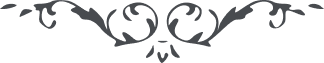 لوح رقم (291) – من آثار حضرت عبدالبهاء – مکاتیب عبد البهاء، جلد 8، صفحه 205هو اللهای یار قدیم و همدم و ندیم آنچه بنگارم شرح حال درون نتوانم که این قلب مشتاق چگونه بیاد یاران وفاق پر انجذابست فی الحقیقه بندۀ صادقی و یار موافق جز جانفشانی و راهنمائی و شعلهء نورانی کاری نداری اهل ملأ اعلی تحسین مینمایند قلبت بهشت برین است و خویت رشک روضه نعیم البته عون و عنایت الهی نصیر و معین گردد تا مانند نافه مشکین آن سر زمین را معطر از مسک اذفر بنمائی حق ظهیر است و دستگیر دیگر چه مطلبی مطمئن باش و مستبشر توکل بخدا کن و توسل بذیل کبریآء باقی خدا با تو باد (ع ع)